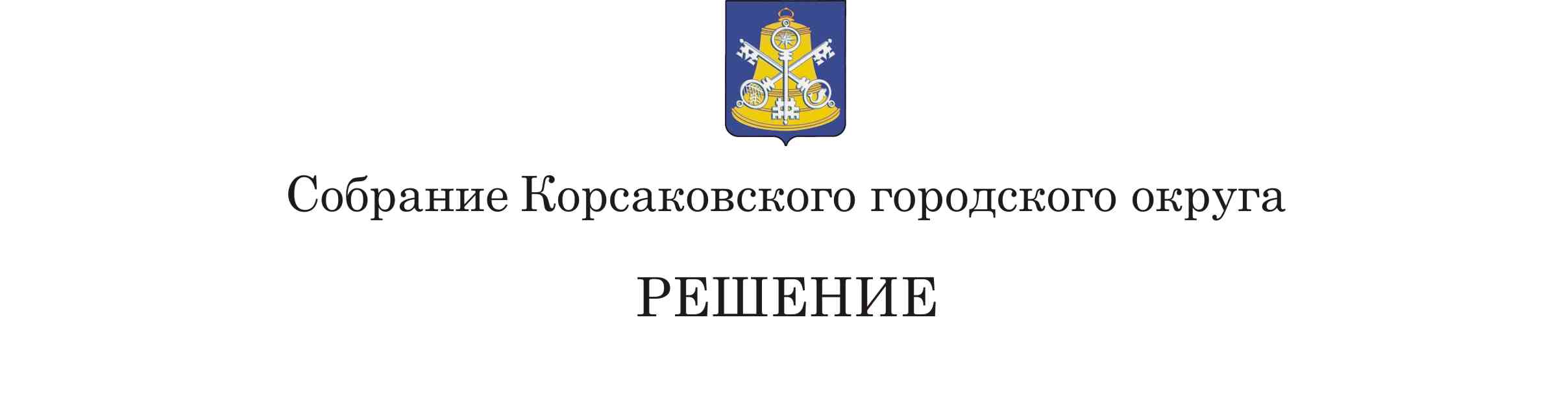 Принято______________  №   _________               На___________  заседании  6 -  го   созыва	                                            ПроектОб установлении границ территориальногообщественного самоуправления (городКорсаков, улица Нагорная, дом 5/1) На основании статьи 27 Федерального закона от 06.10.2003 № 131-ФЗ «Об общих принципах организации местного самоуправления в Российской Федерации», статьи 18 Устава муниципального образования «Корсаковский городской округ» Сахалинской области, ходатайства инициативной группы граждан, проживающих в доме 5/1 по улице Нагорной в городе Корсакове Сахалинской области, Собрание  РЕШИЛО:         1.    Установить границы территории, на которой осуществляется территориальное общественное самоуправление в доме 5/1 по улице Нагорной в городе Корсакове Сахалинской области, которые проходят по следующим границам (согласно прилагаемой схеме):         - с северо-западной стороны ориентировочно в 16-ти метрах от многоквартирного дома 5/1 по улице Нагорной;         - с северо-восточной стороны по красной линии улицы Спортивной, ориентировочно в 1-ом метре от многоквартирного дома /1 по улице Нагорной;         - с юго-восточной стороны ориентировочно в 5,5 метрах от многоквартирного дома 5/1 по улице Нагорной;         - с юго-западной стороны ориентировочно в 1-ом метре от многоквартирного дома 5/1 по улице Нагорной.         Координатное описание границ территории ТОС:         2.  Опубликовать настоящее решение в газете «Восход».Председатель Собрания Корсаковского городского округа                                                                             Л.Д. Хмыз          Исполняющая обязанности мэраКорсаковского городского округа                                                                    Я.В. Кирьянова Обозначение характерных точек границ ТОСКООРДИНАТЫ, МКООРДИНАТЫ, МОбозначение характерных точек границ ТОСXY18545.296765.1628585.246794.4438596.086803.7348596.976806.1658598.316807.1768579.986831.5678526.626790.6018545.296765.16Площадь территории ТОСПлощадь территории ТОС2163 кв.м